预算管理委员会委员会下设办公室，办公室设在财务科，负责会议组织工作及会议反馈意见的会后处理，办公室主任兼执行秘书，由财务科科长兼任。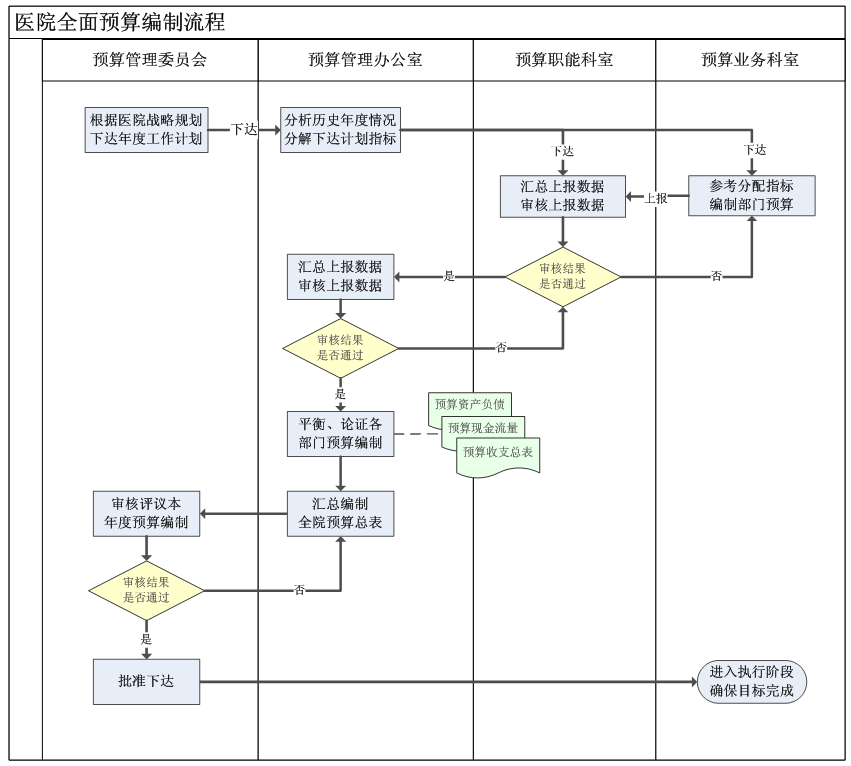 